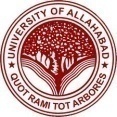 UNIVERSITY OF ALLAHABAD(Established by Act (2005) of Parliament)Application Form for Assistant Professor* (Add separate sheet if required, to be annexed at relevant S. No.)* (Add separate sheet if required, to be annexed at relevant S. No.)* (Add separate sheet if required, to be annexed at relevant S. No.)* (Add separate sheet if required, to be annexed at relevant S. No.)18. RESEARCH, PUBLICATIONS AND ACADEMIC CONTRIBUTIONS(Please refer to excel sheet ‘score sheet for assistant professors’ for filling the Score)(A) Published Papers in Journals*Please refer to excel sheet ‘score sheet for assistant professors’ for filling the Score(B) Articles/ Chapters published in Books*Please refer to excel sheet ‘score sheet for assistant professors’ for filling the Score(C) Full papers in Conference Proceedings*Please refer to excel sheet ‘score sheet for assistant professors’ for filling the Score(D) Books Published as author or as editor*Please refer to excel sheet ‘score sheet for assistant professors’ for filling the Score(E) Ongoing Projects/ Consultancies*Please refer to excel sheet ‘score sheet for assistant professors’ for filling the Score(F) Projects Outcome/Outputs*Please refer to excel sheet ‘score sheet for assistant professors’ for filling the Score(G) Paper presented in Conferences, Seminars, Workshops, Symposia (mention only upto a maximum of Ten [10])*Please refer to excel sheet ‘score sheet for assistant professors’ for filling the ScorePlease tick the enclosures attached	Total number of sheets enclosed_________ (please give sequential number to each sheet and signature with date).19. 	Have you been reprimanded ever 						Yes/No	Give detail if yes __________________________________________Post applied for                                                             :Department/Centre/Institute                                         :Nature of post (Specialized/Non-Specialized/Both)    :If applying for more than one posts, give details         :If applied against Advt. No. 01/2016, AUTBL/01/2016, give details                                      :Post applied for                                                             :Department/Centre/Institute                                         :Nature of post (Specialized/Non-Specialized/Both)    :If applying for more than one posts, give details         :If applied against Advt. No. 01/2016, AUTBL/01/2016, give details                                      :Post applied for                                                             :Department/Centre/Institute                                         :Nature of post (Specialized/Non-Specialized/Both)    :If applying for more than one posts, give details         :If applied against Advt. No. 01/2016, AUTBL/01/2016, give details                                      :Post applied for                                                             :Department/Centre/Institute                                         :Nature of post (Specialized/Non-Specialized/Both)    :If applying for more than one posts, give details         :If applied against Advt. No. 01/2016, AUTBL/01/2016, give details                                      :Post applied for                                                             :Department/Centre/Institute                                         :Nature of post (Specialized/Non-Specialized/Both)    :If applying for more than one posts, give details         :If applied against Advt. No. 01/2016, AUTBL/01/2016, give details                                      :Post applied for                                                             :Department/Centre/Institute                                         :Nature of post (Specialized/Non-Specialized/Both)    :If applying for more than one posts, give details         :If applied against Advt. No. 01/2016, AUTBL/01/2016, give details                                      :Post applied for                                                             :Department/Centre/Institute                                         :Nature of post (Specialized/Non-Specialized/Both)    :If applying for more than one posts, give details         :If applied against Advt. No. 01/2016, AUTBL/01/2016, give details                                      :Post applied for                                                             :Department/Centre/Institute                                         :Nature of post (Specialized/Non-Specialized/Both)    :If applying for more than one posts, give details         :If applied against Advt. No. 01/2016, AUTBL/01/2016, give details                                      :Post applied for                                                             :Department/Centre/Institute                                         :Nature of post (Specialized/Non-Specialized/Both)    :If applying for more than one posts, give details         :If applied against Advt. No. 01/2016, AUTBL/01/2016, give details                                      :Post applied for                                                             :Department/Centre/Institute                                         :Nature of post (Specialized/Non-Specialized/Both)    :If applying for more than one posts, give details         :If applied against Advt. No. 01/2016, AUTBL/01/2016, give details                                      :Post applied for                                                             :Department/Centre/Institute                                         :Nature of post (Specialized/Non-Specialized/Both)    :If applying for more than one posts, give details         :If applied against Advt. No. 01/2016, AUTBL/01/2016, give details                                      :Post applied for                                                             :Department/Centre/Institute                                         :Nature of post (Specialized/Non-Specialized/Both)    :If applying for more than one posts, give details         :If applied against Advt. No. 01/2016, AUTBL/01/2016, give details                                      :Post applied for                                                             :Department/Centre/Institute                                         :Nature of post (Specialized/Non-Specialized/Both)    :If applying for more than one posts, give details         :If applied against Advt. No. 01/2016, AUTBL/01/2016, give details                                      :Post applied for                                                             :Department/Centre/Institute                                         :Nature of post (Specialized/Non-Specialized/Both)    :If applying for more than one posts, give details         :If applied against Advt. No. 01/2016, AUTBL/01/2016, give details                                      :Post applied for                                                             :Department/Centre/Institute                                         :Nature of post (Specialized/Non-Specialized/Both)    :If applying for more than one posts, give details         :If applied against Advt. No. 01/2016, AUTBL/01/2016, give details                                      :Post applied for                                                             :Department/Centre/Institute                                         :Nature of post (Specialized/Non-Specialized/Both)    :If applying for more than one posts, give details         :If applied against Advt. No. 01/2016, AUTBL/01/2016, give details                                      :Post applied for                                                             :Department/Centre/Institute                                         :Nature of post (Specialized/Non-Specialized/Both)    :If applying for more than one posts, give details         :If applied against Advt. No. 01/2016, AUTBL/01/2016, give details                                      :Post applied for                                                             :Department/Centre/Institute                                         :Nature of post (Specialized/Non-Specialized/Both)    :If applying for more than one posts, give details         :If applied against Advt. No. 01/2016, AUTBL/01/2016, give details                                      :Post applied for                                                             :Department/Centre/Institute                                         :Nature of post (Specialized/Non-Specialized/Both)    :If applying for more than one posts, give details         :If applied against Advt. No. 01/2016, AUTBL/01/2016, give details                                      :Post applied for                                                             :Department/Centre/Institute                                         :Nature of post (Specialized/Non-Specialized/Both)    :If applying for more than one posts, give details         :If applied against Advt. No. 01/2016, AUTBL/01/2016, give details                                      :Post applied for                                                             :Department/Centre/Institute                                         :Nature of post (Specialized/Non-Specialized/Both)    :If applying for more than one posts, give details         :If applied against Advt. No. 01/2016, AUTBL/01/2016, give details                                      :Post applied for                                                             :Department/Centre/Institute                                         :Nature of post (Specialized/Non-Specialized/Both)    :If applying for more than one posts, give details         :If applied against Advt. No. 01/2016, AUTBL/01/2016, give details                                      :Post applied for                                                             :Department/Centre/Institute                                         :Nature of post (Specialized/Non-Specialized/Both)    :If applying for more than one posts, give details         :If applied against Advt. No. 01/2016, AUTBL/01/2016, give details                                      :Post applied for                                                             :Department/Centre/Institute                                         :Nature of post (Specialized/Non-Specialized/Both)    :If applying for more than one posts, give details         :If applied against Advt. No. 01/2016, AUTBL/01/2016, give details                                      :Post applied for                                                             :Department/Centre/Institute                                         :Nature of post (Specialized/Non-Specialized/Both)    :If applying for more than one posts, give details         :If applied against Advt. No. 01/2016, AUTBL/01/2016, give details                                      :Post applied for                                                             :Department/Centre/Institute                                         :Nature of post (Specialized/Non-Specialized/Both)    :If applying for more than one posts, give details         :If applied against Advt. No. 01/2016, AUTBL/01/2016, give details                                      :Post applied for                                                             :Department/Centre/Institute                                         :Nature of post (Specialized/Non-Specialized/Both)    :If applying for more than one posts, give details         :If applied against Advt. No. 01/2016, AUTBL/01/2016, give details                                      :Post applied for                                                             :Department/Centre/Institute                                         :Nature of post (Specialized/Non-Specialized/Both)    :If applying for more than one posts, give details         :If applied against Advt. No. 01/2016, AUTBL/01/2016, give details                                      :Post applied for                                                             :Department/Centre/Institute                                         :Nature of post (Specialized/Non-Specialized/Both)    :If applying for more than one posts, give details         :If applied against Advt. No. 01/2016, AUTBL/01/2016, give details                                      :Post applied for                                                             :Department/Centre/Institute                                         :Nature of post (Specialized/Non-Specialized/Both)    :If applying for more than one posts, give details         :If applied against Advt. No. 01/2016, AUTBL/01/2016, give details                                      :(For office use only)RegistrationNumberNo. of Enclosures Claimed ________Attached________                                          (Signature)(For office use only)RegistrationNumberNo. of Enclosures Claimed ________Attached________                                          (Signature)(For office use only)RegistrationNumberNo. of Enclosures Claimed ________Attached________                                          (Signature)(For office use only)RegistrationNumberNo. of Enclosures Claimed ________Attached________                                          (Signature)(For office use only)RegistrationNumberNo. of Enclosures Claimed ________Attached________                                          (Signature)(For office use only)RegistrationNumberNo. of Enclosures Claimed ________Attached________                                          (Signature)(For office use only)RegistrationNumberNo. of Enclosures Claimed ________Attached________                                          (Signature)(For office use only)RegistrationNumberNo. of Enclosures Claimed ________Attached________                                          (Signature)(For office use only)RegistrationNumberNo. of Enclosures Claimed ________Attached________                                          (Signature)(For office use only)RegistrationNumberNo. of Enclosures Claimed ________Attached________                                          (Signature)(For office use only)RegistrationNumberNo. of Enclosures Claimed ________Attached________                                          (Signature)University of AllahabadWebsite: www.allduniv.ac.inAdvertisement No.__________University of AllahabadWebsite: www.allduniv.ac.inAdvertisement No.__________University of AllahabadWebsite: www.allduniv.ac.inAdvertisement No.__________University of AllahabadWebsite: www.allduniv.ac.inAdvertisement No.__________University of AllahabadWebsite: www.allduniv.ac.inAdvertisement No.__________University of AllahabadWebsite: www.allduniv.ac.inAdvertisement No.__________University of AllahabadWebsite: www.allduniv.ac.inAdvertisement No.__________University of AllahabadWebsite: www.allduniv.ac.inAdvertisement No.__________University of AllahabadWebsite: www.allduniv.ac.inAdvertisement No.__________Details of fee payment (The requisite fee has to be remitted through RTGS/NEFT to State Bank of India, Allahabad University Branch, Allahabad, India on Account No. 36588295362 & IFSC: SBIN0001621)Details of fee payment (The requisite fee has to be remitted through RTGS/NEFT to State Bank of India, Allahabad University Branch, Allahabad, India on Account No. 36588295362 & IFSC: SBIN0001621)Details of fee payment (The requisite fee has to be remitted through RTGS/NEFT to State Bank of India, Allahabad University Branch, Allahabad, India on Account No. 36588295362 & IFSC: SBIN0001621)Details of fee payment (The requisite fee has to be remitted through RTGS/NEFT to State Bank of India, Allahabad University Branch, Allahabad, India on Account No. 36588295362 & IFSC: SBIN0001621)Details of fee payment (The requisite fee has to be remitted through RTGS/NEFT to State Bank of India, Allahabad University Branch, Allahabad, India on Account No. 36588295362 & IFSC: SBIN0001621)Details of fee payment (The requisite fee has to be remitted through RTGS/NEFT to State Bank of India, Allahabad University Branch, Allahabad, India on Account No. 36588295362 & IFSC: SBIN0001621)Details of fee payment (The requisite fee has to be remitted through RTGS/NEFT to State Bank of India, Allahabad University Branch, Allahabad, India on Account No. 36588295362 & IFSC: SBIN0001621)Details of fee payment (The requisite fee has to be remitted through RTGS/NEFT to State Bank of India, Allahabad University Branch, Allahabad, India on Account No. 36588295362 & IFSC: SBIN0001621)Details of fee payment (The requisite fee has to be remitted through RTGS/NEFT to State Bank of India, Allahabad University Branch, Allahabad, India on Account No. 36588295362 & IFSC: SBIN0001621)Details of fee payment (The requisite fee has to be remitted through RTGS/NEFT to State Bank of India, Allahabad University Branch, Allahabad, India on Account No. 36588295362 & IFSC: SBIN0001621)Details of fee payment (The requisite fee has to be remitted through RTGS/NEFT to State Bank of India, Allahabad University Branch, Allahabad, India on Account No. 36588295362 & IFSC: SBIN0001621)Details of fee payment (The requisite fee has to be remitted through RTGS/NEFT to State Bank of India, Allahabad University Branch, Allahabad, India on Account No. 36588295362 & IFSC: SBIN0001621)Details of fee payment (The requisite fee has to be remitted through RTGS/NEFT to State Bank of India, Allahabad University Branch, Allahabad, India on Account No. 36588295362 & IFSC: SBIN0001621)Details of fee payment (The requisite fee has to be remitted through RTGS/NEFT to State Bank of India, Allahabad University Branch, Allahabad, India on Account No. 36588295362 & IFSC: SBIN0001621)Details of fee payment (The requisite fee has to be remitted through RTGS/NEFT to State Bank of India, Allahabad University Branch, Allahabad, India on Account No. 36588295362 & IFSC: SBIN0001621)Details of fee payment (The requisite fee has to be remitted through RTGS/NEFT to State Bank of India, Allahabad University Branch, Allahabad, India on Account No. 36588295362 & IFSC: SBIN0001621)Details of fee payment (The requisite fee has to be remitted through RTGS/NEFT to State Bank of India, Allahabad University Branch, Allahabad, India on Account No. 36588295362 & IFSC: SBIN0001621)Details of fee payment (The requisite fee has to be remitted through RTGS/NEFT to State Bank of India, Allahabad University Branch, Allahabad, India on Account No. 36588295362 & IFSC: SBIN0001621)Details of fee payment (The requisite fee has to be remitted through RTGS/NEFT to State Bank of India, Allahabad University Branch, Allahabad, India on Account No. 36588295362 & IFSC: SBIN0001621)Details of fee payment (The requisite fee has to be remitted through RTGS/NEFT to State Bank of India, Allahabad University Branch, Allahabad, India on Account No. 36588295362 & IFSC: SBIN0001621)Details of fee payment (The requisite fee has to be remitted through RTGS/NEFT to State Bank of India, Allahabad University Branch, Allahabad, India on Account No. 36588295362 & IFSC: SBIN0001621)Details of fee payment (The requisite fee has to be remitted through RTGS/NEFT to State Bank of India, Allahabad University Branch, Allahabad, India on Account No. 36588295362 & IFSC: SBIN0001621)Details of fee payment (The requisite fee has to be remitted through RTGS/NEFT to State Bank of India, Allahabad University Branch, Allahabad, India on Account No. 36588295362 & IFSC: SBIN0001621)Details of fee payment (The requisite fee has to be remitted through RTGS/NEFT to State Bank of India, Allahabad University Branch, Allahabad, India on Account No. 36588295362 & IFSC: SBIN0001621)Details of fee payment (The requisite fee has to be remitted through RTGS/NEFT to State Bank of India, Allahabad University Branch, Allahabad, India on Account No. 36588295362 & IFSC: SBIN0001621)Details of fee payment (The requisite fee has to be remitted through RTGS/NEFT to State Bank of India, Allahabad University Branch, Allahabad, India on Account No. 36588295362 & IFSC: SBIN0001621)Details of fee payment (The requisite fee has to be remitted through RTGS/NEFT to State Bank of India, Allahabad University Branch, Allahabad, India on Account No. 36588295362 & IFSC: SBIN0001621)Details of fee payment (The requisite fee has to be remitted through RTGS/NEFT to State Bank of India, Allahabad University Branch, Allahabad, India on Account No. 36588295362 & IFSC: SBIN0001621)Details of fee payment (The requisite fee has to be remitted through RTGS/NEFT to State Bank of India, Allahabad University Branch, Allahabad, India on Account No. 36588295362 & IFSC: SBIN0001621)Details of fee payment (The requisite fee has to be remitted through RTGS/NEFT to State Bank of India, Allahabad University Branch, Allahabad, India on Account No. 36588295362 & IFSC: SBIN0001621)Transaction ID(attach receipt)Transaction ID(attach receipt)Transaction ID(attach receipt)DateDateDateAmountAmountAmountAmountMode of Payment(Online/Cash at Bank Counter)Mode of Payment(Online/Cash at Bank Counter)Mode of Payment(Online/Cash at Bank Counter)Mode of Payment(Online/Cash at Bank Counter)Mode of Payment(Online/Cash at Bank Counter)Mode of Payment(Online/Cash at Bank Counter)Mode of Payment(Online/Cash at Bank Counter)Mode of Payment(Online/Cash at Bank Counter)Mode of Payment(Online/Cash at Bank Counter)Name of Bank and BranchName of Bank and BranchName of Bank and BranchName of Bank and BranchName of Bank and BranchName of Bank and BranchName of Bank and BranchName of Bank and BranchName of Bank and BranchName of Bank and BranchName of Bank and Branch1Name (In Capital Letters)Name (In Capital Letters)Name (In Capital Letters)Name (In Capital Letters)First Name First Name First Name First Name First Name First Name First Name First Name First Name First Name Middle Name Middle Name Middle Name Middle Name Middle Name Middle Name SurnameSurnameSurnameSurnameSurnameSurnameSurnameSurnameSurname1Name (In Capital Letters)Name (In Capital Letters)Name (In Capital Letters)Name (In Capital Letters)2Date of birthDate of birthDate of birthDate of birthDayDayDayMonth Month Month Month Year Year Year Age as on last date of advertisement Age as on last date of advertisement Age as on last date of advertisement Age as on last date of advertisement Age as on last date of advertisement Age as on last date of advertisement Years Years Years Years MonthsMonthsMonthsMonthsMonths2Date of birthDate of birthDate of birthDate of birthAge as on last date of advertisement Age as on last date of advertisement Age as on last date of advertisement Age as on last date of advertisement Age as on last date of advertisement Age as on last date of advertisement 3Place of birthPlace of birthPlace of birthPlace of birthCity/VillageCity/VillageCity/VillageCity/VillageCity/VillageCity/VillageCity/VillageCity/VillageCity/VillageCity/VillageStateStateStateStateStateStateCountryCountryCountryCountryCountryCountryCountryCountryCountry4Father's Name Father's Name Father's Name Father's Name 5Mother's NameMother's NameMother's NameMother's Name6Nationality Nationality Nationality Nationality 7GenderGenderGenderGenderMale/ Female/TransgenderMale/ Female/TransgenderMale/ Female/TransgenderMale/ Female/TransgenderMale/ Female/TransgenderMale/ Female/TransgenderMale/ Female/TransgenderMale/ Female/TransgenderMale/ Female/TransgenderMale/ Female/TransgenderMale/ Female/TransgenderMale/ Female/TransgenderMale/ Female/TransgenderMale/ Female/TransgenderMale/ Female/TransgenderMale/ Female/TransgenderMale/ Female/TransgenderMale/ Female/TransgenderMale/ Female/TransgenderMale/ Female/TransgenderMale/ Female/TransgenderMale/ Female/TransgenderMale/ Female/TransgenderMale/ Female/TransgenderMale/ Female/Transgender8Community/ Category(Please strike out whichever options are not applicable)Community/ Category(Please strike out whichever options are not applicable)Community/ Category(Please strike out whichever options are not applicable)Community/ Category(Please strike out whichever options are not applicable)Community/ Category(Please strike out whichever options are not applicable)Community/ Category(Please strike out whichever options are not applicable)  SC/ST/OBC/Other categories give details ______________________  S. No. of proof enclosed ______________  SC/ST/OBC/Other categories give details ______________________  S. No. of proof enclosed ______________  SC/ST/OBC/Other categories give details ______________________  S. No. of proof enclosed ______________  SC/ST/OBC/Other categories give details ______________________  S. No. of proof enclosed ______________  SC/ST/OBC/Other categories give details ______________________  S. No. of proof enclosed ______________  SC/ST/OBC/Other categories give details ______________________  S. No. of proof enclosed ______________  SC/ST/OBC/Other categories give details ______________________  S. No. of proof enclosed ______________  SC/ST/OBC/Other categories give details ______________________  S. No. of proof enclosed ______________  SC/ST/OBC/Other categories give details ______________________  S. No. of proof enclosed ______________  SC/ST/OBC/Other categories give details ______________________  S. No. of proof enclosed ______________  SC/ST/OBC/Other categories give details ______________________  S. No. of proof enclosed ______________  SC/ST/OBC/Other categories give details ______________________  S. No. of proof enclosed ______________  SC/ST/OBC/Other categories give details ______________________  S. No. of proof enclosed ______________  SC/ST/OBC/Other categories give details ______________________  S. No. of proof enclosed ______________  SC/ST/OBC/Other categories give details ______________________  S. No. of proof enclosed ______________  SC/ST/OBC/Other categories give details ______________________  S. No. of proof enclosed ______________  SC/ST/OBC/Other categories give details ______________________  S. No. of proof enclosed ______________  SC/ST/OBC/Other categories give details ______________________  S. No. of proof enclosed ______________  SC/ST/OBC/Other categories give details ______________________  S. No. of proof enclosed ______________  SC/ST/OBC/Other categories give details ______________________  S. No. of proof enclosed ______________  SC/ST/OBC/Other categories give details ______________________  S. No. of proof enclosed ______________  SC/ST/OBC/Other categories give details ______________________  S. No. of proof enclosed ______________  SC/ST/OBC/Other categories give details ______________________  S. No. of proof enclosed ______________9Marital statusMarital statusMarital statusMarital statusMarital statusMarital statusa. Married / Unmarried/ Divorced / Name of spouse __________________a. Married / Unmarried/ Divorced / Name of spouse __________________a. Married / Unmarried/ Divorced / Name of spouse __________________a. Married / Unmarried/ Divorced / Name of spouse __________________a. Married / Unmarried/ Divorced / Name of spouse __________________a. Married / Unmarried/ Divorced / Name of spouse __________________a. Married / Unmarried/ Divorced / Name of spouse __________________a. Married / Unmarried/ Divorced / Name of spouse __________________a. Married / Unmarried/ Divorced / Name of spouse __________________a. Married / Unmarried/ Divorced / Name of spouse __________________a. Married / Unmarried/ Divorced / Name of spouse __________________a. Married / Unmarried/ Divorced / Name of spouse __________________a. Married / Unmarried/ Divorced / Name of spouse __________________a. Married / Unmarried/ Divorced / Name of spouse __________________a. Married / Unmarried/ Divorced / Name of spouse __________________a. Married / Unmarried/ Divorced / Name of spouse __________________a. Married / Unmarried/ Divorced / Name of spouse __________________a. Married / Unmarried/ Divorced / Name of spouse __________________a. Married / Unmarried/ Divorced / Name of spouse __________________a. Married / Unmarried/ Divorced / Name of spouse __________________a. Married / Unmarried/ Divorced / Name of spouse __________________a. Married / Unmarried/ Divorced / Name of spouse __________________a. Married / Unmarried/ Divorced / Name of spouse __________________10If differently abled, indicate the relevant particulars If differently abled, indicate the relevant particulars If differently abled, indicate the relevant particulars If differently abled, indicate the relevant particulars If differently abled, indicate the relevant particulars If differently abled, indicate the relevant particulars If differently abled, indicate the relevant particulars If differently abled, indicate the relevant particulars If differently abled, indicate the relevant particulars If differently abled, indicate the relevant particulars If differently abled, indicate the relevant particulars If differently abled, indicate the relevant particulars If differently abled, indicate the relevant particulars Yes/ NoYes/ NoYes/ NoPercentage of disabilityPercentage of disabilityPercentage of disabilityPercentage of disabilityPercentage of disabilityPercentage of disabilityPercentage of disabilityS. No. of proof of enclosureS. No. of proof of enclosureS. No. of proof of enclosureS. No. of proof of enclosureS. No. of proof of enclosureS. No. of proof of enclosurea. Blindness or low vision:a. Blindness or low vision:a. Blindness or low vision:a. Blindness or low vision:a. Blindness or low vision:a. Blindness or low vision:a. Blindness or low vision:a. Blindness or low vision:a. Blindness or low vision:a. Blindness or low vision:a. Blindness or low vision:a. Blindness or low vision:a. Blindness or low vision:a. Blindness or low vision:b. Hearing impairmentb. Hearing impairmentb. Hearing impairmentb. Hearing impairmentb. Hearing impairmentb. Hearing impairmentb. Hearing impairmentb. Hearing impairmentb. Hearing impairmentb. Hearing impairmentb. Hearing impairmentb. Hearing impairmentb. Hearing impairmentb. Hearing impairmentc. Locomotor disability or cerebral palsy (includes all cases of Orthopedically handicapped)c. Locomotor disability or cerebral palsy (includes all cases of Orthopedically handicapped)c. Locomotor disability or cerebral palsy (includes all cases of Orthopedically handicapped)c. Locomotor disability or cerebral palsy (includes all cases of Orthopedically handicapped)c. Locomotor disability or cerebral palsy (includes all cases of Orthopedically handicapped)c. Locomotor disability or cerebral palsy (includes all cases of Orthopedically handicapped)c. Locomotor disability or cerebral palsy (includes all cases of Orthopedically handicapped)c. Locomotor disability or cerebral palsy (includes all cases of Orthopedically handicapped)c. Locomotor disability or cerebral palsy (includes all cases of Orthopedically handicapped)c. Locomotor disability or cerebral palsy (includes all cases of Orthopedically handicapped)c. Locomotor disability or cerebral palsy (includes all cases of Orthopedically handicapped)c. Locomotor disability or cerebral palsy (includes all cases of Orthopedically handicapped)c. Locomotor disability or cerebral palsy (includes all cases of Orthopedically handicapped)c. Locomotor disability or cerebral palsy (includes all cases of Orthopedically handicapped)11. Address for correspondence      (a) Mailing address                                                             (b) Permanent address      (c) E-mail                                                                           (d) Mobile/Telephone12. Educational qualifications (Attach additional pages, if required)11. Address for correspondence      (a) Mailing address                                                             (b) Permanent address      (c) E-mail                                                                           (d) Mobile/Telephone12. Educational qualifications (Attach additional pages, if required)11. Address for correspondence      (a) Mailing address                                                             (b) Permanent address      (c) E-mail                                                                           (d) Mobile/Telephone12. Educational qualifications (Attach additional pages, if required)11. Address for correspondence      (a) Mailing address                                                             (b) Permanent address      (c) E-mail                                                                           (d) Mobile/Telephone12. Educational qualifications (Attach additional pages, if required)11. Address for correspondence      (a) Mailing address                                                             (b) Permanent address      (c) E-mail                                                                           (d) Mobile/Telephone12. Educational qualifications (Attach additional pages, if required)11. Address for correspondence      (a) Mailing address                                                             (b) Permanent address      (c) E-mail                                                                           (d) Mobile/Telephone12. Educational qualifications (Attach additional pages, if required)11. Address for correspondence      (a) Mailing address                                                             (b) Permanent address      (c) E-mail                                                                           (d) Mobile/Telephone12. Educational qualifications (Attach additional pages, if required)11. Address for correspondence      (a) Mailing address                                                             (b) Permanent address      (c) E-mail                                                                           (d) Mobile/Telephone12. Educational qualifications (Attach additional pages, if required)11. Address for correspondence      (a) Mailing address                                                             (b) Permanent address      (c) E-mail                                                                           (d) Mobile/Telephone12. Educational qualifications (Attach additional pages, if required)11. Address for correspondence      (a) Mailing address                                                             (b) Permanent address      (c) E-mail                                                                           (d) Mobile/Telephone12. Educational qualifications (Attach additional pages, if required)11. Address for correspondence      (a) Mailing address                                                             (b) Permanent address      (c) E-mail                                                                           (d) Mobile/Telephone12. Educational qualifications (Attach additional pages, if required)11. Address for correspondence      (a) Mailing address                                                             (b) Permanent address      (c) E-mail                                                                           (d) Mobile/Telephone12. Educational qualifications (Attach additional pages, if required)11. Address for correspondence      (a) Mailing address                                                             (b) Permanent address      (c) E-mail                                                                           (d) Mobile/Telephone12. Educational qualifications (Attach additional pages, if required)11. Address for correspondence      (a) Mailing address                                                             (b) Permanent address      (c) E-mail                                                                           (d) Mobile/Telephone12. Educational qualifications (Attach additional pages, if required)11. Address for correspondence      (a) Mailing address                                                             (b) Permanent address      (c) E-mail                                                                           (d) Mobile/Telephone12. Educational qualifications (Attach additional pages, if required)11. Address for correspondence      (a) Mailing address                                                             (b) Permanent address      (c) E-mail                                                                           (d) Mobile/Telephone12. Educational qualifications (Attach additional pages, if required)11. Address for correspondence      (a) Mailing address                                                             (b) Permanent address      (c) E-mail                                                                           (d) Mobile/Telephone12. Educational qualifications (Attach additional pages, if required)11. Address for correspondence      (a) Mailing address                                                             (b) Permanent address      (c) E-mail                                                                           (d) Mobile/Telephone12. Educational qualifications (Attach additional pages, if required)11. Address for correspondence      (a) Mailing address                                                             (b) Permanent address      (c) E-mail                                                                           (d) Mobile/Telephone12. Educational qualifications (Attach additional pages, if required)11. Address for correspondence      (a) Mailing address                                                             (b) Permanent address      (c) E-mail                                                                           (d) Mobile/Telephone12. Educational qualifications (Attach additional pages, if required)11. Address for correspondence      (a) Mailing address                                                             (b) Permanent address      (c) E-mail                                                                           (d) Mobile/Telephone12. Educational qualifications (Attach additional pages, if required)11. Address for correspondence      (a) Mailing address                                                             (b) Permanent address      (c) E-mail                                                                           (d) Mobile/Telephone12. Educational qualifications (Attach additional pages, if required)11. Address for correspondence      (a) Mailing address                                                             (b) Permanent address      (c) E-mail                                                                           (d) Mobile/Telephone12. Educational qualifications (Attach additional pages, if required)11. Address for correspondence      (a) Mailing address                                                             (b) Permanent address      (c) E-mail                                                                           (d) Mobile/Telephone12. Educational qualifications (Attach additional pages, if required)11. Address for correspondence      (a) Mailing address                                                             (b) Permanent address      (c) E-mail                                                                           (d) Mobile/Telephone12. Educational qualifications (Attach additional pages, if required)11. Address for correspondence      (a) Mailing address                                                             (b) Permanent address      (c) E-mail                                                                           (d) Mobile/Telephone12. Educational qualifications (Attach additional pages, if required)11. Address for correspondence      (a) Mailing address                                                             (b) Permanent address      (c) E-mail                                                                           (d) Mobile/Telephone12. Educational qualifications (Attach additional pages, if required)11. Address for correspondence      (a) Mailing address                                                             (b) Permanent address      (c) E-mail                                                                           (d) Mobile/Telephone12. Educational qualifications (Attach additional pages, if required)11. Address for correspondence      (a) Mailing address                                                             (b) Permanent address      (c) E-mail                                                                           (d) Mobile/Telephone12. Educational qualifications (Attach additional pages, if required)11. Address for correspondence      (a) Mailing address                                                             (b) Permanent address      (c) E-mail                                                                           (d) Mobile/Telephone12. Educational qualifications (Attach additional pages, if required)Name of course Name of course Name of the Board/ University Name of the Board/ University Name of the Board/ University Name of the Board/ University Name of the Board/ University Year passed Year passed Year passed Year passed DivisionDivisionCGPA (if grading is applicable)CGPA (if grading is applicable)CGPA (if grading is applicable)% of Marks (pl. indicate equivalent to CGPA also)% of Marks (pl. indicate equivalent to CGPA also)% of Marks (pl. indicate equivalent to CGPA also)% of Marks (pl. indicate equivalent to CGPA also)Subjects studied Subjects studied Subjects studied Subjects studied S. No. of proof of enclosureS. No. of proof of enclosure(a)(a)(b)(b)(b)(b)(b)(c)(c)(c)(c)(d)(d)(e)(e)(e)(f)(f)(f)(f)(g)(g)(g)(g)(h)(h)10th Class / equivalent 10th Class / equivalent 10+2/Higher Secondary equivalent 10+2/Higher Secondary equivalent Bachelor's degreeBachelor's degreeMaster's degreeMaster's degreeM. Phil.M. Phil.Title:Title:Title:Title:Title:Title:Title:Title:Title:Title:Title:Title:Title:Ph. D./D.Phil.Ph. D./D.Phil.Title:Title:Title:Title:Title:Title:Title:Title:Title:Title:Title:Title:Title:NET/ SLET/SET for lectureship, if any NET/ SLET/SET for lectureship, if any NET/ SLET/SET for lectureship, if any NET/ SLET/SET for lectureship, if any Subject Subject Subject Subject Subject Subject Subject Subject Subject Subject Subject Subject Roll No.Roll No.Roll No.Roll No.Roll No.Roll No.Roll No.Year Year Year Year NET/ SLET/SET for lectureship, if any NET/ SLET/SET for lectureship, if any NET/ SLET/SET for lectureship, if any NET/ SLET/SET for lectureship, if any Any other exams passedAny other exams passedAny other exams passedAny other exams passed13. Chronological list of experience (starting from current position/ employment)13. Chronological list of experience (starting from current position/ employment)13. Chronological list of experience (starting from current position/ employment)13. Chronological list of experience (starting from current position/ employment)13. Chronological list of experience (starting from current position/ employment)13. Chronological list of experience (starting from current position/ employment)13. Chronological list of experience (starting from current position/ employment)13. Chronological list of experience (starting from current position/ employment)Designation Scale of pay & present Basic & AGPName & address of employers Period of ExperiencePeriod of ExperiencePeriod of ExperienceNature of work/ duties S. No. of proof of enclosureDesignation Scale of pay & present Basic & AGPName & address of employers From dateTo date No. of years/ months (As on date of advertisement)Nature of work/ duties S. No. of proof of enclosure(a) (b)(c) (d)(e)(f)(g)(h)14. Nature of experience 14. Nature of experience 14. Nature of experience S. No. of proof of enclosurea) Teaching No. of years No. of months S. No. of proof of enclosurei) Under-graduate levelii) Post-graduate levelb) Post-doctoral experiencec) Other experience, if anyTotal experience 15. Details of Post doctoral experience15. Details of Post doctoral experience15. Details of Post doctoral experience15. Details of Post doctoral experience15. Details of Post doctoral experienceS. No. of proof of enclosureAgency   Host InstitutionFromToDurationS. No. of proof of enclosureTotal experience                  years                     Months                         TotalTotal experience                  years                     Months                         TotalTotal experience                  years                     Months                         TotalTotal experience                  years                     Months                         TotalTotal experience                  years                     Months                         TotalTotal experience                  years                     Months                         Total16. Academic distinctions and Awards16. Academic distinctions and AwardsS. No. of proof of enclosureName of the Academic Course/ BodyAcademic distinction obtained S. No. of proof of enclosure17. Names and complete postal addresses of 3 referees (The referee should be the last employers of the candidate or any other person having know-how of candidate's experience/ knowledge and should not be related to the applicant)17. Names and complete postal addresses of 3 referees (The referee should be the last employers of the candidate or any other person having know-how of candidate's experience/ knowledge and should not be related to the applicant)17. Names and complete postal addresses of 3 referees (The referee should be the last employers of the candidate or any other person having know-how of candidate's experience/ knowledge and should not be related to the applicant)17. Names and complete postal addresses of 3 referees (The referee should be the last employers of the candidate or any other person having know-how of candidate's experience/ knowledge and should not be related to the applicant)Referee-1Referee-2Referee-3Names & complete postal addressEmail:Phone (Landline) with STD codeMobile Ph:Fax:List of self attested testimonials attached (original to be produced at the time of interview)S. No.Title with Page nos.JournalISSN/ ISBN No.Impact factorWhether Peer reviewed. Impact factor, if anyNo. of co-authors Whether you are the  first or corresponding author Score*S. No. of proof of enclosureS. No.Title with Page nos.Book Title, editor & publisherISSN/ ISBN No.Whether Peer reviewed.No. of co-authors Whether you are the first  or corresponding author Score*S. No. of proof of enclosureS. No.Title with Page nos.Details of Conference PublicationISSN/ ISBN No.No. of co-authors Whether you are the main author Score*S. No. of proof of enclosureS. No.Title with Page nos.Type of Book & AuthorshipPublisher & ISSN/ ISBN No.Whether Peer reviewed.No. of co-authors Whether you are the main author Score*S. No. of proof of enclosureS. No.TitleAgencyPeriod Grant/ Amount Mobilized (Rs lakh)Score*S. No. of proof of enclosure S. No.Title Agency (International/National/State Govt./Local Bodies)Period Grant/ Amount Mobilized        (Rs lakh)Whether policy document/ patent as outcome Score*S. No. of proof of enclosureS. No.Title of the Paper Presented Title of Conference / Seminar Organized by Type: International/ National/State/ Regional/College or University levelScore*S. No. of proof of enclosureS. No.Cheek ListS. No. of enclosureNo.  of sheetsMatriculation mark sheet/ certificateIntermediate mark sheet / certificateB.A./ B.Sc./ B.Com (Final) mark sheet/ degreeM.A./ M.Sc./ M.Com (Final) mark sheet/ degreeL.L.B. (Final) mark sheet/ degreeL.L.M. mark sheet/ degreeM. Phil. DegreePh.D./ D. Phil. DegreeD.Litt., D.Sc., L.L.D. degreeNET, UGC-JRF, CSIR-JRF Award CertificateCaste Certificate issued by the Competent Authority (OBC/SC/ST/etc)Experience certificatesRecommendation letter(s)Award (s)  Fellowship(s)Publication (s)20. Any other information/ qualification relevant to the post applied for:21. Declaration        I, ________________________ son/ daughter of ________________________________ hereby declare that all the statements and entries made in this application are true, complete and correct to the best of my knowledge and belief. In the event of any information found false or incorrect or ineligibility being detected before or after the Selection Committee and Executive Council meetings, my candidature/ appointment may be cancelled by the University.         I have never been convicted or contemplated for any unlawful activity. Signature of the Applicant_________________________________*Name as signed (in BLOCK LETTER)Date : ______________________   *Application not signed by the candidate is liable to be rejected22. Endorsement by the EMPLOYERa) In case of in-service candidates in Government/ Semi-Government organizations/ Public Sector Undertakings / Autonomous Organizations, the endorsement form must be signed by the employer.b) In case of in-service candidates from Private Sector, acceptance of resignation and relieving letter from the employer must be submitted at the time of joining.Forwarded to the Registrar, University of Allahabad, Allahabad-211002The applicant Dr./Mr./Mrs/Ms. _____________________________ who has submitted this application for the post of ________________________ in the University of Allahabad, has been in employment _______________________ in a temporary/ contract/ permanent capacity with effect from ________________ in the Scale of Pay of Rs. _______________________. He/She is drawing a basic pay of Rs. ________________________________. His/ Her next increment is due on ___________Further, it is certified that no disciplinary/ vigilance case has ever been held or contemplated or is pending against the said applicant. There is no objection for his/her application being considered by the University of Allahabad, and in the event of selection He/She will be relieved to join University of Allahabad as per rules.Signature of the forwarding officerName :_________________________________Designation:____________________________Place:__________________________________Date:__________________________________